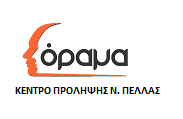 Οδηγός εφαρμογής προγράμματος “Αξίες Ζωής στην Εκπαίδευση”Το διεθνές εκπαιδευτικό πρόγραμμα “Αξίες Ζωής στην Εκπαίδευση” (Living Values: An Education Program), προέκυψε από την ανάγκη να μειωθεί η αρνητική επίδραση στα παιδιά από την αυξανόμενη βία, τα κοινωνικά προβλήματα και την έλλειψη σεβασμού προς άλλους και το φυσικό περιβάλλον. Το πρόγραμμα ξεκίνησε το 1995 και στη συνέχεια εμπλουτίστηκε με την συνεργασία εκπαιδευτικών απ΄όλο τον κόσμο. Σήμερα εφαρμόζεται με επιτυχία σε πάνω από 60 χώρες του κόσμου (ανάμεσά τους και η Ελλάδα) σε Δημοτικά σχολεία, Γυμνάσια, Λύκεια, κατασκηνώσεις, εκπαιδευτικά ιδρύματα και άλλους φορείς. Μέσα από ιστορίες, συζήτηση, δραστηριότητες και παιχνίδια τα παιδιά έρχονται σε επαφή με 11 αξίες ζωής: την ειρήνη, τον σεβασμό, την αγάπη, την υπευθυνότητα, την ευτυχία, την συνεργασία, την τιμιότητα, την ταπεινότητα, την ανεκτικότητα, την απλότητα και την ενότητα. Τα παιδιά αυξάνουν τις γνώσεις τους αλλά και τις κοινωνικές και συναισθηματικές τους δεξιότητες. Μέσα στην τάξη τους αναπτύσσεται ένα κλίμα όπου τα παιδιά νιώθουν σεβασμό, εκτίμηση, κατανόηση, αγάπη και ασφάλεια.Είναι σημαντικό για την επιτυχή εφαρμογή του προγράμματος, η σχολική τάξη να γίνει ένας χώρος που λειτουργεί στο πνεύμα των αξιών. Για να επιτευχθεί αυτό τα παιδιά χρειάζεται να νιώσουν μέσα στην τάξη συναισθήματα αγάπης, κατανόησης, σεβασμού, εκτίμησης και ασφάλειας. Ακολουθεί ένας οδηγός με τα βασικά σημεία της εκπαίδευσης εφαρμογής στα οποία χρειάζεται να δώσει προσοχή ο/η εκπαιδευτικός.Ο οδηγός αυτός έχει βασιστεί στο υλικό εκπαίδευσης του διεθνούς προγράμματος και είναι μετάφραση και προσαρμογή των σημαντικότερων σημείων εκπαίδευσης (Diane Tillman & Pilar Quera Colomina, 2000, “LVEP Educator Training Guide”,© Living Values: An educational program, Inc.)Μετάφραση και προσαρμογή: Χρήστος Τραμποσίνης, ψυχολόγος, στέλεχος Κέντρου Πρόληψης «ΟΡΑΜΑ»ΔΗΜΙΟΥΡΓΙΑ ΘΕΤΙΚΟΥ ΚΛΙΜΑΤΟΣ ΣΤΗΝ ΤΑΞΗΣυναίσθημα: αγάπηςΣτάσεις και συμπεριφορές παιδαγωγού                                                                     ΑξίαΑγάπηΣτάση:											Δημιουργία ενός κλίματος όπου τα παιδιά μπορούν να εκφραστούν και να νιώσουν αγάπη για αυτό που είναι - και όχι μόνο για αυτό που λένε ή κάνουν.Αν μου δίνουν χαρά τα παιδιά και παρατηρώ την διαδικασία, μπορώ να έχω χαρά μέσα μου.Η χαρά μου με τα παιδιά και η πίστη μου σε αυτά, τους επιτρέπει να αποδεχθούν τον εαυτό τους και να πιστέψουν σε αυτόν.Συμπεριφορά:Δείχνω ζεστασιά, φροντίδα και καλοσύνη.Επιβεβαίωση των θετικών σε κάθε παιδί.Δημιουργία ενός υγιούς κλίματος όπου κάθε παιδί μπορεί να αναπτυχθεί, χωρίς διαχωρισμούς ανάμεσα στα παιδιά.Συναίσθημα: κατανόησηςΣτάσεις και συμπεριφορές παιδαγωγού                                                                     ΑξίαΑγάπηΣτάση:											Κάθε παιδί είναι μοναδικό με τα δικά του συναισθήματα και σκέψεις.Κάθε παιδί μαθαίνει καλύτερα όταν τα συναισθήματά του και το επίπεδο ετοιμότητάς του αντιμετωπίζονται με αποδοχή και σεβασμό.Συμπεριφορά:Ενεργητική ακρόαση.Δίνω χώρο στα παιδιά να εκφράσουν τις ιδέες και τα συναισθήματά τους.Ακούω ανοιχτά, χωρίς να περιμένω συγκεκριμένες απαντήσεις.Ακούω χωρίς προσδοκίες.Αφήνω τις ιδέες των παιδιών να επηρεάσουν τις αποφάσεις μου.Συναίσθημα: σεβασμούΣτάσεις και συμπεριφορές παιδαγωγού                                                                     ΑξίαΣεβασμόςΣτάση:										Στη τάξη μου μπορώ να δημιουργήσω ένα κλίμα αμοιβαίου σεβασμού και κατανόησης.Συμπεριφορά:Ακούω προσεκτικά και ενεργά.Ακούω αυτό που πραγματικά λέει το παιδί.Δίνω χρόνο να κατανοήσω τα συναισθήματα πίσω από τις λέξεις.Εγκαθιστώ κανόνες της τάξης σε συνεργασία με τα παιδιά.Θέτω όρια και είμαι σαφής όταν τα παιδιά παραβαίνουν τους κανόνες.Ο τόνος της φωνής μου είναι συμβατός με ένα κλίμα αξιών: διακυμαίνεται από ενθουσιώδης και ενθαρρυντικός έως καθαρός, σταθερός και σίγουρος.Συναίσθημα: εκτίμησηςΣτάσεις και συμπεριφορές παιδαγωγού                                                                     Αξία 											ΣεβασμόςΑνεκτικότηταΣτάση:										Πιστεύω ότι το κάθε παιδί μπορεί να μάθει και να βελτιωθεί σε πολλά διαφορετικά επίπεδα.Εκτιμώ κάθε παιδί και πιστεύω στην ικανότητά του να κατανοήσει και να μάθει να είναι ειρηνικό και χαρούμενο.Ο ρόλος μου είναι να διευκολύνω την αλλαγή. Έχω καθαρή εικόνα του ρόλου μου.Συμπεριφορά:Δείχνω ενθουσιασμό για το παιδί και την εργασία.Επικοινωνώ προσδοκίες μέσα από την πίστη μου στην ικανότητα του κάθε παιδιού να μάθει.Παρουσιάζω προκλήσεις και στόχους που μπορεί να πετύχει το παιδί. Η επιτυχία αυξάνει το ενδιαφέρον και την αυτοπεποίθηση του παιδιού.Επιβεβαιώνω την θετική αλλαγή στο κάθε παιδί.Χρησιμοποιώ μη λεκτική επικοινωνία που δείχνει εκτίμηση σε κάθε παιδί, μεταφέροντας με αυτό το τρόπο ενθουσιασμό και ευτυχία στο παιδί.Δείχνω την ικανότητα να χαίρομαι με το παιδί και να κρατώ την ηρεμία μου ακόμη και όταν το παιδί δεν “παράγει” όπως θα έπρεπε.Συναίσθημα: ασφάλειαςΣτάσεις και συμπεριφορές παιδαγωγού                                                                     Αξία 											ΕιρήνηΣεβασμόςΣτάση:										Η τάξη είναι ένας χώρος όπου όλοι μας μπορούμε να βιώσουμε αξιοπρέπεια και ασφάλεια.Συμπεριφορά:Αντιμετωπίζω τα λάθη σαν μια πηγή πληροφοριών και ως αφετηρία για καινούργια μάθηση.Επιβεβαιώνω ότι κανείς δεν επιτρέπεται να βλάψει κάποιον άλλον και κανείς δεν θα δεχθεί βλάβη.Καθοδηγώ το παιδί στο πως να είναι, να φέρεται και τι να κάνει ή να μην κάνει.Καλλιεργώ την κατανόηση στις συζητήσεις ώστε να βοηθηθεί το παιδί να πάρει καλύτερες αποφάσεις.Δείχνω συνέπεια και διαύγεια σχετικά με τους κανόνες συμπεριφοράς με το να ανταποκρίνομαι με δίκαιες συνέπειες για την κακή συμπεριφορά τη στιγμή που συμβαίνουν.Ενίσχυση θετικών συμπεριφορώνΔώστε πιστευτό έπαινο (ενθάρρυνση), κάντε το συγκεκριμένο.Ένα παιδί με καλή αυτοεκτίμηση που έχει συνηθίσει να το επαινούν αντιδρά θετικά στον έπαινο. Ένα παιδί όμως λιγότερο εξοικειωμένο στον έπαινο συχνά θα απορρίψει γενικά θετικά σχόλια ως μη πιστευτά. Αν ο έπαινός σας είναι συγκεκριμένος, το παιδί μπορεί να ελέγξει ότι είναι αληθινός. Για παράδειγμα, ένα πεντάχρονο θα ευχαριστηθεί και θα πιστέψει το σχόλιο “έκανες το γράμμα β με την πλάτη ίσια και ακριβώς το σωστό μέγεθος.” Μπορεί να παρατηρήσει το γράμμα “β”. Αλλά μπορεί να μην πιστέψει τη φράση “Κάνεις τα καλύτερα γράμματα στον κόσμο”. Στη προσέγγιση αυτή οι φράσεις που χρησιμοποιούνται είναι περιγραφικές και δεν εμπεριέχουν έπαινο. Το θετικό μεταφέρεται από τον τόνο της φωνής και την στάση του ενήλικα. Η προσέγγιση αυτή βοηθά το παιδί να εστιάσει στα σημεία που είναι σημαντικά για την ολοκλήρωση της εργασίας και καλλιεργεί εσωτερικό κίνητρο στο παιδί για την ολοκλήρωση της εργασίας.Όταν τα παιδιά σας ρωτούν αν κάτι που έχουν κάνει είναι καλό και ξέρετε ότι έχουν δεχθεί ενθάρρυνση για την εργασία, με χαμόγελο που δείχνει ότι είναι καλό, ρωτήστε τους “Πες μου εσύ τι ωραίο έχει.”Δώστε συγκεκριμένο έπαινο και ονομάστε την ποιότητα.Παραδείγματα: “Μου άρεσε ο τρόπος που βοήθησες τον Δημήτρη. Έδωσες ευτυχία.” “Δεν τον χτύπησες όταν σε κορόιδεψε. Έδειξες δύναμη και σεβασμό. Μπράβο σου!” ή “Μου άρεσε πως το σκέφτηκες και μπόρεσες να σταματήσεις λέγοντας ‘τα χέρια είναι για αγκαλιές’. Διάλεξες την Ειρήνη.”Τα παιδιά θυμούνται τις ποιότητες που αναφέρετε ότι έχουν. Αυτή η αναγνώριση είναι ιδιαίτερα σημαντική. Ενεργοποιεί την αλλαγή στα παιδιά που νιώθουν ανεπαρκή - μεταβάλει την αντίληψη του εαυτού τους από αρνητική σε θετική. Το να ξέρει κανείς τις ποιότητές του είναι η βάση της αυτο-εκτίμησης και του αυτο-σεβασμού.Όταν πρωτοεμφανίζεται μια καινούργια συμπεριφορά, δώστε αναγνώριση άμεσα.Οι καινούργιες θετικές συμπεριφορές είναι καλό να ενισχύονται άμεσα. Μερικά παιδιά δεν μπορούν να δουλέψουν αν δεν είναι κάποιος δίπλα τους. Συνεπώς, καταφέρνουν πολύ λίγα. Καλλιεργήστε μια καινούργια συμπεριφορά με το να ξεκινήσετε την εργασία μαζί τους και έπειτα πείτε “Ωραία ξέρεις τι έχεις να κάνεις. Συνέχισε με αυτά τα δύο και όταν τελειώσεις σήκωσε το χέρι σου.” Όταν σηκώσει το χέρι του πηγαίνετε και ενισχύστε το παιδί αυξάνοντας τον αριθμό των εργασιών μέχρι να επιστρέψετε. Σε σύντομο χρονικό διάστημα, το παιδί θα δουλεύει πιο αυτόνομα και θα παράγει περισσότερο. Η αναγνώριση και ενθάρρυνση είναι απαραίτητες για να εγκατασταθεί μια καινούργια συμπεριφορά. Καθώς η συμπεριφορά γίνεται συνήθεια στο παιδί, μειώστε σταδιακά την ενθάρρυνση. Περιστασιακά, επαινέστε την συνέχιση της συμπεριφοράς.Πειθαρχία με βάση τις αξίες και απόσβεση αρνητικών συμπεριφορώνΌταν η στοργή και αποδοχή από τους ενήλικες σπανίζει, το πιο πιθανό είναι το παιδί  να βρει ότι η αρνητική συμπεριφορά είναι ο πιο σίγουρος τρόπος να πάρει λίγη προσοχή.Οι συχνές αρνητικές συμπεριφορές είναι ένα σημάδι της ανάγκης του παιδιού να συνδεθεί και να αναγνωριστεί ως πραγματικό. Η επιθετική συμπεριφορά, όμως, μπορεί και να πηγάζει από τον πόνο του παιδιού που δεν παίρνει αγάπη και με τη συμπεριφορά αυτή εκδικείται τους ενήλικες. Εάν δεν είναι δυνατή μια σχέση φροντίδας με έναν ενήλικα, τα παιδιά αυτά θα συνεχίσουν να ψάχνουν την αναγνώριση και τον έπαινο με επιθετικές συμπεριφορές μέσα από συνομηλίκους.Κανόνες Αποφασίστε στους κανόνες της τάξης με συνεργασία. Είναι απαραίτητο να έχετε κανόνες συμπεριφοράς  για την τάξη. Δεν είναι απαραίτητο να τους θεσπίσετε συνεργατικά. Όμως, η διαδικασία να τους αποφασίσετε μαζί μπορεί να είναι ιδιαίτερα θετική για τα παιδιά και την παιδαγωγό. Χτίζεται μια σχέση συνεργασίας και αυξάνεται η αίσθηση ιδιοκτησίας στα παιδιά (δηλ. ότι τους ανήκει η τάξη τους). Επιπλέον, τα παιδιά με τη διαδικασία αυτή εξασκούν την επικοινωνία και τις γνωστικές δεξιότητες διερεύνησης των λόγων που κάποιοι κανόνες είναι σημαντικοί. Τις πρώτες βδομάδες του σχολείου μπορείτε να συμπεριλάβετε τα παιδιά και σε άλλες αποφάσεις που αφορούν την τάξη τους - όπως για παράδειγμα πως θα ήθελαν να είναι οργανωμένη η τάξη τους και τι δραστηριότητες θα ήθελαν να κάνουν.Ξεκινήστε την κουβέντα πάνω στους κανόνες συμπεριφοράς μέσα στην τάξη με φράσεις όπως: “Αυτή είναι η τάξη μας. Θέλω όλοι να περνάμε καλά, να είμαστε ήρεμοι και να νιώθουμε ωραία όσο μαθαίνουμε πράγματα. Για να το καταφέρουμε αυτό, θέλω όλοι μαζί να αποφασίσουμε τους κανόνες της τάξης. Κανόνες που θα μας θυμίζουν τι χρειάζεται να κάνουμε για να περνάμε όλοι μας καλά.”Αν ξεκινάτε την χρονιά με την εφαρμογή των αξιών, μετά από τα πρώτα μαθήματα στην αξία της Ειρήνης και την άσκηση «Φαντάζομαι έναν Ειρηνικό Κόσμο”, οδηγήστε μια άλλη μέρα τα παιδιά σε άσκηση στην φαντασία με θέμα μια ειρηνική τάξη. Αφού μοιραστούν τις εμπειρίες τους, ξεκινήστε την συζήτηση για τους κανόνες που θα ήθελαν στην τάξη τους. Ακούστε αυτό που προτείνουν τα παιδιά και βοηθήστε προς θετικούς κανόνες.Αν κάποιο παιδί πει “δεν χτυπάμε” ή “δεν κοροϊδεύουμε” μπορείτε να απαντήσετε “μπορείς να το πεις αυτό με θετικό τρόπο, χωρίς την λέξη ‘δεν’” ή “πες μου μια φράση που λέει τι θέλουμε να κάνει ο άλλος”. Δώστε παραδείγματα και αναγνωρίστε τις προτάσεις τους επαναλαμβάνοντας την ουσία αυτού που λένε. Για παράδειγμα, “Πιστεύεις ότι ο κανόνας ‘τα χέρια είναι για αγκαλιές’ είναι ένας καλός κανόνας” ή “θέλεις τον κανόνα ‘Λεμε ωραία λόγια’”. Ζητήστε από τα παιδιά να βρουν τρεις ή τέσσερις κανόνες για την τάξη, όχι περισσότερο από πέντε. Μπορείτε να προσθέσετε και εσείς έναν που τα παιδιά έχουν παραλείψει και θεωρείτε σημαντικό. Μοιραστείτε μαζί τους τον λόγο που θέλετε να προσθέσετε τον συγκεκριμένο κανόνα. Αναρτήστε τους στην τάξη. Μπορούν να αναρτηθούν και σε διαφορετικά χαρτόνια που θα ετοιμάσουν τα ίδια τα παιδιά: ένα για “όταν μιλάμε”, ένα για “όταν ακούμε”, ένα για “όταν μαθαίνουμε” και ένα για “όταν κινούμαστε”.Είναι απαραίτητο η/ο παιδαγωγός να νιώθει άνετα με όλους τους κανόνες.Αν οι μαθητές δοκιμάζουν τα όρια και προτείνουν κανόνες που είναι αδύνατον να γίνουν αποδεκτοί, να είστε ειλικρινείς και ενημερώστε τους γιατί ορισμένα πράγματα δεν επιτρέπονται. Να είστε ξεκάθαροι με τα όρια. Αν νιώθετε άνετα, μοιραστείτε με τα παιδιά τις απόψεις σας. Για παράδειγμα, “Πιστεύω ότι ο σεβασμός για τους άλλους είναι ο πιο απαραίτητος κανόνας. Ο σεβασμός μας δίνει την ελευθερία να πετύχουμε πράγματα και την ασφάλεια να μπορούμε να δοκιμάζουμε. Δίνει σε εμένα την ελευθερία να χαίρομαι μαζί σας, και να σας μαθαίνω πράγματα. Σεβασμός προς όλους, είναι ένας κανόνας που πρέπει να υπάρχει στην τάξη μας. Το να κάνουμε κακό στους άλλους, δεν είναι ωραίο και δεν επιτρέπεται.”Η διαδικασία δεν σταματά ποτέ.Έχετε πάντα στο νου σας τους κανόνες. Υπενθυμίστε τους στα παιδιά ακόμη και αν δεν καταφέρνουν να τους εφαρμόσουν. Η αφοσίωσή σας στους κανόνες και τα όρια θα τους μεταφέρει την απαραίτητη αίσθηση ασφάλειας, ειδικά όταν δεν εφαρμόζονται από όλους.Αναθεωρήστε/αξιολογήστε τους κανόνες μετά από μια εβδομάδα για να δείτε αν όλα τα παιδιά θεωρούν πως δουλεύουν. Προσαρμόστε τους κανόνες αν το κρίνετε απαραίτητο. Επαινέστε τα παιδιά για κανόνες που καταφέρνουν να ακολουθήσουν. Μπορείτε να προγραμματίσετε για μία φορά την εβδομάδα την αξιολόγηση αυτή με τίτλο “Η Τάξη μας”, όπου θα αναθεωρείτε και θα προσαρμόζετε τους κανόνες όπως εσείς και η τάξη κρίνετε απαραίτητο. Επίλυση προβλημάτων.Αν μια νέα αρνητική συμπεριφορά προκύψει, ζητήστε από την τάξη να θεσπίσει έναν νέο κανόνα για να επιλυθεί το θέμα. Μπορείτε να ζητήσετε από τα παιδιά να βρουν λύσεις για την προβληματική συμπεριφορά. Για παράδειγμα, αν αρκετά παιδιά μιλούν ταυτόχρονα την ίδια στιγμή, μπορείτε να πείτε “Είναι δύσκολο να σας ακούσω αν μιλάτε όλοι μαζί. Πως μπορούμε να μιλάμε και να ακούμε ο ένας τον άλλον;” Ζητήστε τις προτάσεις τους. Αν ένα παιδί προτείνει κάτι που ξέρετε δεν θα δουλέψει, αναγνωρίστε την πρόταση (πείτε θετικά “αυτό είναι μια ιδέα”) και έπειτα διερευνήστε τις συνέπειες (“Τι θα συνέβαινε αν όλοι το κάναμε αυτό;”). Ζητήστε από τα παιδιά να διερευνήσουν τα θετικά και τα αρνητικά των ιδεών τους. Έπειτα μπορείτε να ρωτήσετε, “Αυτό θέλουμε; Υπάρχει άλλη λύση;” 2. Νύξεις ησυχίας και σήματα ηρεμίας.Πολλοί εκπαιδευτικοί δοκιμάζουν διάφορες νύξεις πριν εφαρμόσουν κάτι πιο δραστικό για να σταματήσουν την αρνητική συμπεριφορά. Όταν ένας μαθητής ξεκινήσει μια ανησυχητική συμπεριφορά, ο εκπαιδευτικός μερικές φορές κοιτά τον μαθητή για να καταλάβει ότι τον κοιτά, αλλάζει το ρυθμό ή τόνο της ομιλίας του, ρωτά κάτι ή μετακινείται προς τον μαθητή. Όταν υπάρχει μια καλή σχέση ανάμεσα στον εκπαιδευτικό και τον μαθητή, ένα χαμόγελο και η βλεμματική επαφή είναι αρκετά για να καταλάβει ο μαθητής και να ελέγξει την συμπεριφορά του. Ένα σήμα ησυχίας.Ένας άλλος τρόπος για να σταματήσετε ανεπιθύμητες συμπεριφορές, είναι να ζητήσετε από τους μαθητές να εστιάσουν. Μια απλή μέθοδος είναι να αναπτύξετε ένα αποτελεσματικό σήμα ησυχίας, και έπειτα να χρησιμοποιήσετε την σιωπή ώστε οι μαθητές να βιώσουν μια από τις αξίες που έχουν μάθει στην τάξη. Για παράδειγμα, ο δάσκαλος μπορεί να πει μερικές φράσεις για να εστιάσουν και να γεμίσουν τον εαυτό τους με ειρήνη ή αυτο-σεβασμό. Η ικανότητα αυτή χτίζεται εύκολα στα παιδιά μέσα από τις ασκήσεις των αξιών της ειρήνης, του σεβασμού και της αγάπης. Για να αναπτύξετε ένα αποτελεσματική σήμα ησυχίας, βρείτε ένα σύμβολο για την ειρήνη και την ησυχία που αρέσει στους μαθητές ή με το οποίο έχουν διασκεδάσει. (Μπορείτε να το κάνετε αυτό στα πρώτα μαθήματα Ειρήνης με το άστρο της ειρήνης). Για παράδειγμα, με τα μικρά παιδιά κρατήστε ψηλά το άστρο της ειρήνης. Ζητήστε από τα μεγαλύτερα παιδιά να ζωγραφίσουν ένα σύμβολο ειρήνης που τους αρέσει. Μπορείτε να παίξετε μουσική για ένα λεπτό ή απλά να σηκώσετε το χέρι σας. Εάν υπάρχει πολύς θόρυβος, είναι πιο αποτελεσματικό να ζητήσετε να σας κοιτάξουν, λέγοντας “Αγόρια και κορίτσια, κοιτάξτε εδώ πάνω, το άστρο της ειρήνης ήρθε επίσκεψη.” Η διαφορά, σε ένα κλίμα αξιών, είναι ότι χρειάζεται να νιώθετε γεμάτοι ειρήνη όταν δίνεται το σήμα σας και να συνεχίσετε να νιώθετε ειρήνη μέχρι να ηρεμήσουν όλοι.Αν μιλήσετε ή ξεκινήσετε μια δραστηριότητα πριν όλοι ηρεμήσουν, κάποια παιδιά μαθαίνουν ότι δεν χρειάζεται να είναι ήρεμα όταν υπάρχει το σήμα ησυχίας. Περιμένετε όλους να ηρεμήσουν ακόμη και αν σας πάρει μερικά λεπτά. Παραμείνετε, σε ένα ήσυχο μέρος μέσα σας και ευχαριστήστε τα παιδιά. Μπορείτε να μεταφέρετε και ένα θετικό σχόλιο εκ μέρους του άστρου της ειρήνης. Σχολιάστε θετικά όταν ο χρόνος που τους παίρνει μέχρι να ησυχάσουν μειώνεται. 3. Προσδοκίες παιδαγωγούΦράσεις που μεταφέρουν τις προσδοκίες της/του εκπαιδευτικού είναι ιδιαίτερα σημαντικές.Η πίστη ότι κάθε παιδί έχει θετικό δυναμικό και μπορεί να μάθει και να εξελιχθεί είναι απαραίτητη για την ευημερία του παιδιού. Οι προσδοκίες που πηγάζουν από αυτή την πίστη βοηθάει τα παιδιά να πιστέψουν στον εαυτό τους. Θετικές προσδοκίες του παιδαγωγού που επικοινωνούν σεβασμό στους μαθητές και πίστη στην ικανότητά τους να μάθουν μεταδίδουν περισσότερη συναισθηματική ενέργεια. Σαν αποτέλεσμα τα παιδιά εστιάζουν καλύτερα, έχουν μεγαλύτερο κίνητρο και είναι πιο δεκτικά στη μάθηση.Παραδείγματα θετικών προσδοκιών:Πιστεύω ότι είστε ικανοί.Πιστεύω ότι μπορείτε να κάνετε καλή δουλειά με αυτό.Περιμένω να κάνετε το καλύτερο που μπορείτε.Περιμένω να προσπαθήσετε σκληρά και να κάνετε το καλύτερο που μπορείτε.Ξέρω ότι θα μπορέσετε να μάθετε πολλά αυτή τη χρονιά, και να τα πάτε πολύ καλά. Ξέρω ότι μπορείτε να σεβαστείτε τον εαυτό σας και τους άλλους.4.  Διαμεσολάβηση στην επίλυση σύγκρουσης/διαμάχηςΕάν δείτε ένα παιδί να σπρώχνει κάποιο άλλο, σταθερά και υπομονετικά πείτε:«Πες του/της τι δεν σου αρέσει. Πες «δεν μου αρέσει όταν με χτυπάς. Τα χέρια είναι για αγκαλιές, όχι για σπρωξιές.»»Εάν παροτρύνετε τα παιδιά να χρησιμοποιήσουν αυτήν την φράση σύντομα θα μπορούν να την χρησιμοποιούν από μόνα τους. Οι διαμάχες θα μειώνονται καθώς οι επικοινωνιακές τους δεξιότητες θα βελτιώνονται. Εάν η διαμάχη είναι πιο σοβαρή, ζητήστε και από τα δύο παιδία να καθίσουν κάτω. Ζητήστε από το ένα παιδί να πει πως νιώθει καθώς το άλλο ακούει. Ρωτήστε το δεύτερο παιδί «Τι είπε ο/η____;» Αφού το επαναλάβει, ρωτήστε αυτό το παιδί την ίδια ερώτηση (πως νιώθει) και ζητήστε από το πρώτο παιδί να επαναλάβει την απάντηση.Στη συνέχεια, ζητήστε από το κάθε παιδί να πει στο άλλο παιδί τι δεν θα ήθελε να κάνει το άλλο παιδί. Ζητήστε από το παιδί που ακούει να επαναλάβει αυτό που είπε το παιδί που μιλάει. Έπειτα, ζητήστε από το κάθε παιδί να πει τι θα ήθελε να κάνει το άλλο παιδί. . Ζητήστε από το παιδί που ακούει να επαναλάβει αυτό που είπε το παιδί που μιλάει. Ρωτήστε αν μπορούν να το κάνουν αυτό για ένα συγκεκριμένο χρονικό διάστημα. Βάλτε ένα χρονικό διάστημα τόσο σύντομο ώστε να τα καταφέρουν. Για πολύ μικρά παιδία, ρωτήστε «μπορείς να το κάνεις αυτό ενώ παίζεις με τα τουβλάκια;» Ή «μπορείς να το κάνεις αυτό μέχρι το διάλλειμα;»Ενθαρρύνετέ τα όταν καταφέρνουν να παίζουν ειρηνικά. Στην παραπάνω διάδραση είναι σημαντικό ο ενήλικας να παροτρύνει τα παιδιά να μιλούν το ένα απευθείας στο άλλο και να επαναλαμβάνουν αυτό που λέει το άλλο παιδί. Καθώς κάθε παιδί εκφράζει το πώς νιώθει και επαναλαμβάνει πως νιώθει το άλλο, η ένταση θα μειωθεί αυτόματα. Ως ενήλικας , μην πάρετε την θέση του «δικαστή.» Διαδικασίες που κρίνουν, ηθικολογούν και επικρίνουν, μειώνουν την αποδοτικότητα της παραπάνω διαδικασίας. Ο σκοπός της διαδικασίας είναι για τα παιδία να μάθουν να επικοινωνούν και να βρίσκουν από μόνα τους τις κατάλληλες λύσεις. Συνοπτικά τα βήματα επίλυσης της σύγκρουσης με τη διαμεσολάβηση του ενήλικα:Ερωτήσεις για κάθε παιδί:Πως νιώθεις;						Τι είπε; 									(επανάληψη με το άλλο παιδί)Τι θα ήθελες να μην κάνει ο/η_____ ;			Τι είπε; 							(επανάληψη με το άλλο παιδί)Τι θα ήθελες να κάνει ο/η_____  ;			Τι είπε;							(επανάληψη με το άλλο παιδί)Μπορείτε να το κάνετε αυτό και οι δύο; (Δώστε ένα σύντομο χρονικό διάστημα για να κάνουν αυτό που προτάθηκε και επαινέστε τα παιδιά στο τέλος του χρόνου αν το έχουν καταφέρει).